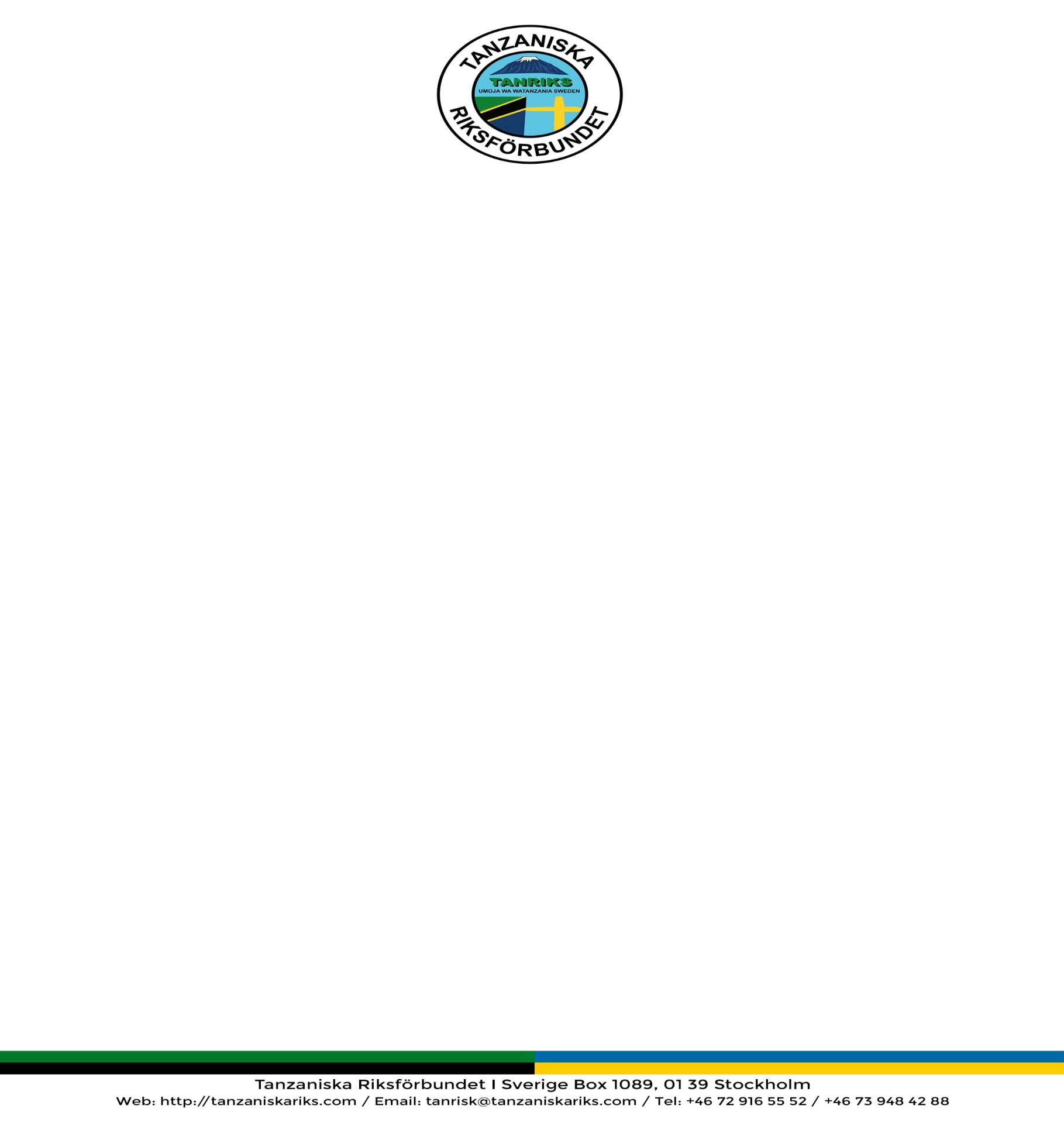 KUMB:TR20211219/01UBARAZA LA DIASPORA WATANZANIA SWEDEN -TANRIKS FOMU YA KUOMBA UONGOZITanriks inawakaribisha wanachama kuomba Uongozi kwa uchaguzi wa 2022, Muombaji anatakiwa kuwa ni mwanachama Hai (aliyelipa Ada zake za Uanachama). Muombaji anaweza kuomba nafasi moja ya Uongozi katika uchaguzi mmoja.  Nafasi za Uongozi Unazoweza kuomba:1. Mwenyekiti 2. Makamu Mwenyekiti 3. Katibu Mkuu4. Katibu Mkuu Msaidizi5. Mtunza Hazina 6. Mtunza Hazina Msaidizi7. Mjumbe Kamati Kuu - Nafasi 28. Mjumbe wa Bodi Nafasi 29. Mjumbe wa kamati ya Uongozi. Nafasi 210. Mkaguzi wa Fedha wa Ndani.Muombaji anatakiwa kujaza fomu ya maombi ya uongozi na fomu ya maadili ya viongozi zilizoambatanishwa hapa, na kuzirejesha Tanriks kabla ya tarehe 15 Februari 2022 kupitia barua pepe uchaguzi@tanriks.com Waombaji wanaombwa kuzingatia tarehe ya mwisho ya kurudisha fomu na maelekezo mengine yatakayotolewa ili kufanikisha mkutano mkuu na uchaguzi. Asanteni.Tanriks Inawaleta Watu wote PamojaKatibu MkuuTanriks1/2KUMB:TR20211219/01UBARAZA LA DIASPORA WATANZANIA SWEDEN -TANRIKS FOMU YA MAOMBI YA UONGOZIMaelezo ya muombaji uongozi:1.Jina Kamili: ………………………………………………….………………………………1a Anwani ya Makazi: ………………………………………………….…………………….…………………………………………………………………………………………………….2. Simu: …………………………….  2a. Skype ID:………………………………………… 2b.Whatsapp No: ……………………… 2c. Barua pepe:.………………………………….2d. Barua pepe uliyojisalia Tanriks: …..…………………………………………………..3. Nafasi ya Uongozi unayoomba: ……………………………………………....................4. Namba ya Uanachama: ………… Umelipa Ada(Ndio/Hapana):…………………….5. Kwa Mwanachama kutoka katika Jumuiya.5a. Jina la Jumuiya: ……………………….…………………………………………………5b. Jina la Kiongozi: …………………………………………………………………………..5c. Nafasi ya Uongozi katika Jumuiya: ………………………………….........................5d. Jumuiya Imelipa Ada?. (Ndio/Hapana): ………………………………………………5e. Mawasiliano ya Kiongozi – Simu: ………………………………………………….......5f. Barua Pepe: ………………………………………………………………………………...5e. Sahihi ya Kiongozi: ..…………………….………………………………………………..6. Maelezo binafsi ya Mwombaji: …………………………………………………………………………………………………………..……………………………………………………………………………………………………..………………………………………………………………………………………………………………..7. Tarehe: ……………………   Mji: ………………………   Sahihi: ………………………..  Rejea:Kwa kuweka sahihi yangu hapo juu, ninathibitisha kuwa maelezo niliyoyatoa katika fomu hii ni ya kweli, yanaweza kutumika kwa umma na kisheria dhidi yangu. Nathibitisha kuwa nimeisoma na kuelewa Katiba ya Tanriks na nitaifuata, nitailinda na kutekeleza majukumu yangu kwa mujibu wa katiba ya Tanriks.Tanriks Inawaleta Watu wote Pamoja2/2Kumb.No: TR20180318/01RBARAZA LA DIASPORA WATANZANIA SWEDEN -TANRIKS FOMU YA MAADILI KWA VIONGOZITAARIFA ZA KIONGOZI.JINA KAMILI: _______________________________________________________________________ANWANI YA MAKAZI: ________________________________________________________________                                       ________________________________________________________________BARUA PEPE: _______________________________________________________________________SIMU: _____________________________. 4B. WHATSAPP: __________________________________SIMU YA DHARURA:__________________________. 5B. JINA: _______________________________KAZI: ______________________________________________________________________________TAARIFA ZA MAADILI ULIWAHI KUFUNGWA KUHUKUMIWA KUWA UMETENDA KOSA LOLOTE LA JINAI: _______________. 7B.  MAELEZO: ___________________________________________________________________________________________________________________________________________________________JE UNASHIRIKIANA NA KIKUNDI CHOCHOTE CHA UHARIFU KWA SASA: _________________________8B.  MAELEZO: ___________________________________________________________________________________________________________________________________________________________KATIKA NCHI YAKO YA MAKAZI UNARUSIWA KUWA MFANYAKAZI WAKAZI ZA HUDUMA KAMA, MUHUGUZI, KULEA WATOTO AU DEREVA WA VYOMBO VYA USAFILI WA UMMA: _______________(Kama jibu ni hapana toa maelezo hapa na katika karatasi ya ziada) _______________________________________________________________________________________________________________10. JE KUNA TAARIFA AU KITU CHOCHOTE KINACHOWEZA KUKULETEA TUHUMA HAPO BAADAYE  AMBACHO UNGEPENDA TANRIKS IKIFAHAMU: _________(Kama jibu ni Ndio, Toa maelezo hapa na katika karatasi ya ziada) _____________________________ ___________________________________________________________________________________11. SAINI: ________________________ 10B: TAREHE: _______________ 10C.MJI: _________________KWA KUWEKA SAHIHI YANGU HAPO JUU, NINATHIBITISHA KUWA MAELEZO NILIYOYATOA NI SAHIHI NA YANAWEZA KUTUMIKA KISHERIA DHIDI YANGU.Tambaza(Scan) fomu uliyoijaza na maelezo yake ya ziada na kuitumwa Tanriks kwa barua pepe: uchaguzi@Tanriks.com.  Nakala halisi zitumwe kwa: TanzaniskariksFörbundet.  P.o Box 1089, 101 39 Stockholm. Sweden.Tanriks Inawaleta Watu wote Pamoja1/1